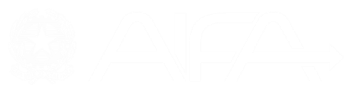 Scheda per il paziente di segnalazione di sospetta reazione avversa a farmaci o vaccini1. Informazioni sul paziente che ha avuto la reazione avversa1. Informazioni sul paziente che ha avuto la reazione avversa1. Informazioni sul paziente che ha avuto la reazione avversaChi ha avuto la reazione?        Io        Mio figlio/a            Altra persona  Chi ha avuto la reazione?        Io        Mio figlio/a            Altra persona  Chi ha avuto la reazione?        Io        Mio figlio/a            Altra persona  Iniziali (Nome e cognome)            Data di nascita o età             Sesso    M           F Iniziali (Nome e cognome)            Data di nascita o età             Sesso    M           F Iniziali (Nome e cognome)            Data di nascita o età             Sesso    M           F Peso (kg)              Altezza (cm)                                Data ultima mestruazione      Peso (kg)              Altezza (cm)                                Data ultima mestruazione      Peso (kg)              Altezza (cm)                                Data ultima mestruazione      Gravidanza: 1° trimestre  2° trimestre  3° trimestre  Sconosciuta  Allattamento       SI    NO Gravidanza: 1° trimestre  2° trimestre  3° trimestre  Sconosciuta  Allattamento       SI    NO Gravidanza: 1° trimestre  2° trimestre  3° trimestre  Sconosciuta  Allattamento       SI    NO 2. Informazioni sulla sospetta reazione avversa2. Informazioni sulla sospetta reazione avversa2. Informazioni sulla sospetta reazione avversaQuale reazione avversa è stata osservata?Quale reazione avversa è stata osservata?Quale reazione avversa è stata osservata?La reazione avversa deriva da un errore (es. sbaglio di farmaco, di dose, via di somministrazione)     La reazione avversa deriva da un errore (es. sbaglio di farmaco, di dose, via di somministrazione)     La reazione avversa deriva da un errore (es. sbaglio di farmaco, di dose, via di somministrazione)     La reazione avversa deriva da un uso eccessivo del farmaco    La reazione avversa deriva da un uso eccessivo del farmaco    La reazione avversa deriva da un uso eccessivo del farmaco    Quando sono iniziati i sintomi? (indicare la data)      Quando sono iniziati i sintomi? (indicare la data)      Quando sono iniziati i sintomi? (indicare la data)      Quanto grave è stata la reazione?       Non grave      Ricovero in ospedale                    Pericolo di vita              Invalidità permanente      Difetto alla nascita                        MorteQuanto grave è stata la reazione?       Non grave      Ricovero in ospedale                    Pericolo di vita              Invalidità permanente      Difetto alla nascita                        MorteQuanto grave è stata la reazione?       Non grave      Ricovero in ospedale                    Pericolo di vita              Invalidità permanente      Difetto alla nascita                        MorteQuanto ha influito la reazione sulla qualità di vita? Indicare un valore da 1 (per niente) a 10 (moltissimo):  Quanto è durata?                 Quanto ha influito la reazione sulla qualità di vita? Indicare un valore da 1 (per niente) a 10 (moltissimo):  Quanto è durata?                 Quanto ha influito la reazione sulla qualità di vita? Indicare un valore da 1 (per niente) a 10 (moltissimo):  Quanto è durata?                 Ha utilizzato dei farmaci o altro per curare la reazione?      Ha utilizzato dei farmaci o altro per curare la reazione?      Ha utilizzato dei farmaci o altro per curare la reazione?      Adesso la reazione avversa è? Risolta          Risolta con conseguenze        Migliorata       Non ancora risolta        Non soAdesso la reazione avversa è? Risolta          Risolta con conseguenze        Migliorata       Non ancora risolta        Non soAdesso la reazione avversa è? Risolta          Risolta con conseguenze        Migliorata       Non ancora risolta        Non so3. Informazioni sui farmaci assunti3. Informazioni sui farmaci assunti3. Informazioni sui farmaci assuntiInformazioni sul/i farmaco/i che possono aver causato la reazioneInformazioni sul/i farmaco/i che possono aver causato la reazioneInformazioni sul/i farmaco/i che possono aver causato la reazioneSe i farmaci sospettati sono più di due usare un foglio aggiuntivoSe i farmaci sospettati sono più di due usare un foglio aggiuntivoSe i farmaci sospettati sono più di due usare un foglio aggiuntivo1. Nome del farmaco       N. Lotto (se conosciuto)      1. Nome del farmaco       N. Lotto (se conosciuto)      1. Nome del farmaco       N. Lotto (se conosciuto)      Prescritto dal medico?      Sì        NoPrescritto dal medico?      Sì        NoPrescritto dal medico?      Sì        NoData inizio assunzione          Data fine assunzione      Data inizio assunzione          Data fine assunzione      Data inizio assunzione          Data fine assunzione      Quante volte al giorno?         Come (per bocca, iniezione, uso cutaneo, ecc)?      Quante volte al giorno?         Come (per bocca, iniezione, uso cutaneo, ecc)?      Quante volte al giorno?         Come (per bocca, iniezione, uso cutaneo, ecc)?      Per quale motivo?         Per quale motivo?         Per quale motivo?         Il farmaco è stato sospeso a causa della reazione avversa?       Sì      No Il farmaco è stato sospeso a causa della reazione avversa?       Sì      No Il farmaco è stato sospeso a causa della reazione avversa?       Sì      No Il farmaco era stato preso in passato?   Sì     No    Era avvenuta la stessa reazione?   Sì    NoIl farmaco era stato preso in passato?   Sì     No    Era avvenuta la stessa reazione?   Sì    NoIl farmaco era stato preso in passato?   Sì     No    Era avvenuta la stessa reazione?   Sì    No2. Nome del farmaco       N. Lotto (se conosciuto)      2. Nome del farmaco       N. Lotto (se conosciuto)      2. Nome del farmaco       N. Lotto (se conosciuto)      Prescritto dal medico?     Sì        NoPrescritto dal medico?     Sì        NoPrescritto dal medico?     Sì        NoData inizio assunzione          Data fine assunzione         Data inizio assunzione          Data fine assunzione         Data inizio assunzione          Data fine assunzione         Quante volte al giorno?         Come (per bocca, iniezione, uso cutaneo, ecc)?      Quante volte al giorno?         Come (per bocca, iniezione, uso cutaneo, ecc)?      Quante volte al giorno?         Come (per bocca, iniezione, uso cutaneo, ecc)?      Per quale motivo?         Per quale motivo?         Per quale motivo?         Il farmaco è stato sospeso a causa della reazione avversa?       Sì     No Il farmaco è stato sospeso a causa della reazione avversa?       Sì     No Il farmaco è stato sospeso a causa della reazione avversa?       Sì     No Il farmaco era stato preso in passato?    Sì    No    Era avvenuta la stessa reazione?   Sì    NoIl farmaco era stato preso in passato?    Sì    No    Era avvenuta la stessa reazione?   Sì    NoIl farmaco era stato preso in passato?    Sì    No    Era avvenuta la stessa reazione?   Sì    NoOltre al farmaco/i indicati in precedenza riportare eventuali altri farmaci o prodotti (es: integratori, erbe medicinali) assunti contemporaneamente:Oltre al farmaco/i indicati in precedenza riportare eventuali altri farmaci o prodotti (es: integratori, erbe medicinali) assunti contemporaneamente:Oltre al farmaco/i indicati in precedenza riportare eventuali altri farmaci o prodotti (es: integratori, erbe medicinali) assunti contemporaneamente:4. Informazioni sul medico curante4. Informazioni sul medico curante4. Informazioni sul medico curanteIl medico curante è stato informato di questa reazione? Sì NoNel caso in cui fosse necessario approfondire il suo caso, possiamo contattare il suo medico curante? Sì NoSe SÌ, potrebbe indicare le seguenti informazioni relative al suo medico curante:Se SÌ, potrebbe indicare le seguenti informazioni relative al suo medico curante:Se SÌ, potrebbe indicare le seguenti informazioni relative al suo medico curante:Nome       Cognome      Nome       Cognome      Nome       Cognome      Indirizzo       Numero di telefono      Indirizzo       Numero di telefono      Indirizzo       Numero di telefono      5. Altre informazioni mediche rilevanti5. Altre informazioni mediche rilevanti5. Altre informazioni mediche rilevantiIndicare eventuali altre malattie del paziente (per esempio allergie, malattie croniche)Indicare eventuali altre malattie del paziente (per esempio allergie, malattie croniche)Indicare eventuali altre malattie del paziente (per esempio allergie, malattie croniche)6. Informazioni sul compilatore della scheda6. Informazioni sul compilatore della scheda6. Informazioni sul compilatore della schedaNome       Cognome      Nome       Cognome      Nome       Cognome      Indirizzo e telefono      Indirizzo e telefono      Indirizzo e telefono      Indirizzo e-mail      Indirizzo e-mail      Indirizzo e-mail      ASL di appartenenza       Regione      ASL di appartenenza       Regione      ASL di appartenenza       Regione      Data compilazione           Firma       Data compilazione           Firma       Data compilazione           Firma       COME INVIARE COME INVIARE COME INVIARE COME INVIARE COME INVIARE Per FAX o E-MAIL o POSTA al Responsabile di Farmacovigilanza della propria ASL, gli indirizzi sono presenti sul sito dell'AIFA (https://www.aifa.gov.it/responsabili-farmacovigilanza ).Per FAX o E-MAIL o POSTA al Responsabile di Farmacovigilanza della propria ASL, gli indirizzi sono presenti sul sito dell'AIFA (https://www.aifa.gov.it/responsabili-farmacovigilanza ).Per FAX o E-MAIL o POSTA al Responsabile di Farmacovigilanza della propria ASL, gli indirizzi sono presenti sul sito dell'AIFA (https://www.aifa.gov.it/responsabili-farmacovigilanza ).Per FAX o E-MAIL o POSTA al Responsabile di Farmacovigilanza della propria ASL, gli indirizzi sono presenti sul sito dell'AIFA (https://www.aifa.gov.it/responsabili-farmacovigilanza ).Per FAX o E-MAIL o POSTA al Responsabile di Farmacovigilanza della propria ASL, gli indirizzi sono presenti sul sito dell'AIFA (https://www.aifa.gov.it/responsabili-farmacovigilanza ).